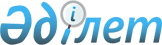 Об организации молодежной практики в городе Сарани
					
			Утративший силу
			
			
		
					Постановление акимата города Сарани Карагандинской области от 29 марта 2012 года N 11/02. Зарегистрировано Управлением юстиции города Сарани Карагандинской области 24 апреля 2012 года N 8-7-134. Утратило силу постановлением акимата города Сарани Карагандинской области от 26 сентября 2013 года № 36/12      Сноска. Утратило силу постановлением акимата города Сарани Карагандинской области от 26.09.2013 № 36/12.

      В соответствии с Законом Республики Казахстан от 23 января 2001 года "О занятости населения", Законом Республики Казахстан от 23 января 2001 года "О местном государственном управлении и самоуправлении в Республике Казахстан", постановлением Правительства Республики Казахстан от 19 июня 2001 года N 836 "О мерах по реализации Закона Республики Казахстан от 23 января 2001 года "О занятости населения", постановлением Правительства Республики Казахстан от 31 марта 2011 года N 316 "Об утверждении Программы занятости 2020", акимат города Сарани ПОСТАНОВЛЯЕТ:



      1. исключен - постановлением акимата города Сарани Карагандинской области от 14.06.2012 N 21/15 (вводится в действие со дня его первого официального опубликования).



      2. Государственному учреждению "Отдел занятости и социальных программ города Сарани" (далее – Отдел занятости) и коммунальному государственному учреждению "Центр занятости города Сарани" (далее – Центр занятости):

      1) организовать работу по проведению молодежной практики среди выпускников организаций технического и профессионального образования, послесреднего и высшего образования, зарегистрированных в качестве безработных в отделе занятости и центре занятости;

      2) заключить с работодателями договора о финансировании молодежной практики;

      3) оплату труда участников молодежной практики производить за счет средств государственного бюджета в размере 26 000 тенге.

      Сноска. Пункт 2 с изменениями, внесенными постановлением акимата города Сарани Карагандинской области от 14.06.2012 N 21/15 (вводится в действие со дня его первого официального опубликования).



      3. Признать утратившим силу постановление акимата города Сарани от 27 мая 2010 года N 01/01 "Об организации профессиональной последипломной практики для безработной молодежи города Сарани" (зарегистрировано в Реестре государственной регистрации нормативных правовых актов за N 8-7-107, опубликовано 25 июня 2010 года в городской газете "Саран газеті" N 15 (541).



      4. Контроль за исполнением настоящего постановления возложить на заместителя акима города Сарани Бедельбаеву Гульмиру Сериковну.



      5. Настоящее постановление вводится в действие по истечении десяти календарных дней после дня его первого официального опубликования.      Аким города Сарани                         В. Иванов

Приложение

к постановлению акимата

города Сарани

от 29 марта 2012 года N 11/02 

Перечень предприятий, организаций, учреждений города Сарани, организующих молодежную практику
					© 2012. РГП на ПХВ «Институт законодательства и правовой информации Республики Казахстан» Министерства юстиции Республики Казахстан
				NНаименование предприятий, организаций и учрежденийПрофессия (специальность)Количество рабочих мест (человек)Продолжительность (месяцев)Размер месячной заработной платы, тенгеИсточник финансирования12345671Государственное учреждение "Аппарат акима города Сарани"экономист16 месяцев26 000Местный бюджет2Государственное учреждение "Отдел предпринимательства города Сарани"экономистэкономист116 месяцев6 месяцев26 00026 000Местный бюджет3Государственное учреждение "Отдел занятости и социальных программ города Сарани"экономистсоциальный работник116 месяцев6 месяцев26 00026 000Местный бюджет4Государственное учреждение "Налоговое управление по городу Сарань"экономистэкономист116 месяцев6 месяцев26 00026 000Местный бюджет5Товарищество с ограниченной ответственностью "Карат"экономистбухгалтер116 месяцев6 месяцев26 00026 000Местный бюджет6Товарищество с ограниченной ответственностью "Абаттандыру"бухгалтер16 месяцев26 000Местный бюджет7Товарищество с ограниченной ответственностью "Азия -Тех"техник-механик16 месяцев26 000Республиканский бюджет8Товарищество с ограниченной ответственностью "Домстрой – 2005"мастер строительного участка16 месяцев26 000Республиканский бюджет9Саранское отделение Карагандинского областного филиала Республиканского государственного казенного предприятия "Государственный центр по выплате пенсии Министерства труда и социальной защиты населения Республики Казахстан"юрист-экономист16 месяцев26 000Республиканский бюджет10Филиал "Саранский территориальный отдел" Государственного учреждения "Департамент по исполнению судебных актов Карагандинской области Комитета по исполнению судебных актов Министерства юстиции Республики Казахстан"делопроизводительделопроизводитель116 месяцев6 месяцев26 00026 000Республиканский бюджет11Товарищество с ограниченной ответственностью "Казцентрэлектропровод"инженербухгалтер116 месяцев6 месяцев2600026000Республиканский бюджет12Коммунальное государственное предприятие на праве хозяйственного ведения "Саранькоммунсервис" акимата города Сарани отдела жилищно-коммунального хозяйства, пассажирского транспорта и автомобильных дорог города Саранибухгалтер-экономистбухгалтер-кассир116 месяцев6 месяцев26 00026 000Республиканский бюджет13"Загвоздкин и К" Индивидуальный предприниматель Журихина Татьяна Николаевнабухгалтерюрист116 месяцев5 месяцев26 00026 000Республиканский бюджетВсего21